Ref: ESP/ESABoard23/__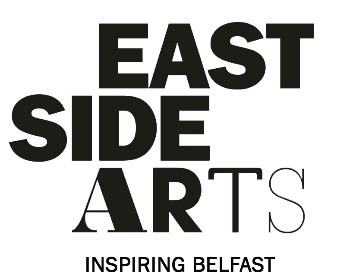 EASTSIDE ARTS BOARDCANDIDATE APPLICATION FORMThank you for taking the time to consider joining EastSide Arts Board.This form is to help us fill the current gaps in skills and experience that exist on the Board, and therefore focuses on 3 particular areas. Those are:PlacemakingFinancial managementIncome generationWhen you are completing the form, please give us all relevant information about your experience in any or all of these areas.As with all EastSide Arts recruitment, shortlisting decisions will only be made on this particular information. EastSide Arts will treat all documents and information received from you as confidential, unless required to disclose them by a statutory body in connection with any claim which may arise out of the appointment.Alternative ways of applyingPlease contact rachel@eastsidepartnership.com if you wish to apply in a different format.InclusivityWe acknowledge the unique contribution that all potential Board members can bring in terms of their education, experiences, opinions, culture, ethnicity, race, gender, nationality, age, religion, disability, sexual orientation and beliefs. Inclusivity is one of our company values, and we are always looking at ways we can improve our diversity and accessibility.We therefore particularly encourage applications from people who identify from minoritized ethnic backgrounds, LGBTQIA+, d/Deaf, disabled, neuro-diverse, have long-term health condition/s or are from a lower socio-economic background, as people from these groups are currently under-represented in both the audiences and Boards of the cultural sector.Further informationIf you would like to find out more about EastSide Arts, or the role of the Trustee please contact Rachel Kennedy, Manager by email: rachel@eastsidepartnership.com or telephone 07817532922Recruitment/ application informationPlease complete this form and return to gillian@eastsidepartnership.com by 12pm on Wednesday 1st March 2023.An acknowledgement of your application will be sent on receipt. Late applications will not be accepted.Shortlisting will take place on Monday 6th March 2023 and all applicants will receive a response following the completion of shortlisting.Those selected by the shortlisting panel will be asked to attend an interview that will take place in our offices at Avalon House, 278 – 280 Newtownards Road on Monday 13th March 2023.Interviews will last no more than 30 minutes.The interview panel will include the Chair of EastSide Arts Board and one other Board member.Candidate Details:DeclarationI hereby certify that all the information given by me in connection with this application is correct to the best of my knowledge, that all the questions relating to me have been accurately and fully answered and that I possess all the qualifications I claim to hold.Signed: _________________________________ Date: __________________Contacting youWe will normally contact you by email; however, if you would prefer to be contacted by telephone please indicate this below: Telephone    			Mobile   Where did you hear about this opportunity?EastSide Arts social media 	EastSide Arts website 	EastSide Partnership social media Community NI website 		Other (please specify) _______________________________Access requirements: Please let us know about any reasonable adjustments you may require during the recruitment process, and in particular the interview stage.Eligibility for appointment as a directorAs well as being a registered charity, EastSide Arts is also a company limited by guarantee. As such, we are governed by the Companies Act 2006 and the following questions relate to company director eligibility.Have you ever been convicted of a criminal offence (other than minor motoring offences) which is not spent in accordance with the Rehabilitation of Offenders Act 1974? Yes 		No Are you the subject of any legal, criminal or statutory investigations or actions, or are any pending?Yes 		No Have you ever been adjudged bankrupt or made a composition or arrangement with your creditors over the past 10 years?Yes 		No Have you ever been disqualified from acting as a company director or in the conduct of a company, or are you under investigation in relation to a potential director’s disqualification? Yes 		No Are you or have you been a director, partner or manager of a company which has gone into liquidation, receivership or administration?Yes 		No If you ticked yes at any of the above, please provide details below.Skills, knowledge and experienceApplicants who appear, from the information provided, to be the most suitable in terms of the selection criteria will be invited to an informal interview.Please demonstrate clearly how you satisfy any or all of the areas we are looking to recruit. Give as much relevant information as possible – remember, this is the only part of the form that the shortlisting panel will see. Your skills and experience do not have to be limited to your work. We want candidates with a variety of lived experiences, so feel free to include experience from all parts of your life.Place-based regeneration practices(please limit your response to 300 words)Financial Management and Business Planning(please limit your response to 300 words)Commercial Income Generation and Fundraising Strategies(please limit your response to 300 words)Candidate Name:Email Address:Contact telephone number: